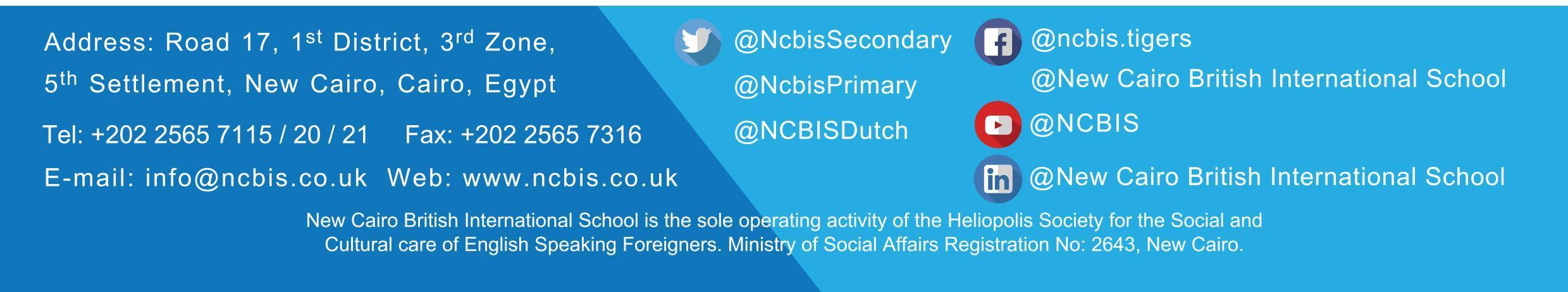 Created: January 2021Review date: August 2021Secondary School Maths teacher person specificationEssentialDesirableDemonstrated throughQualificationsEducated to degree level✓Application formRecognised teaching qualification e.g. B.Ed, PGCE✓Application formQualified teacher status ✓Application formExperience3 years teaching experience✓Application formExperience of working with children with special needs✓Application formProfessional Knowledge and UnderstandingKnowledge of National Curriculum for England, GCSE/IGCSE , IBDP or A level✓Application form & interviewKnowledge of IB Maths (To act as EE supervisor) ✓Application form & interviewUnderstanding the relationship between planning, assessment,  monitoring and target setting to maintain high levels of achievement and behaviour for all children✓InterviewProfessional Skills Able to demonstrate the effective use of ICT to enhance learning and teaching✓InterviewAbility to teach Google Apps for Education, Microsoft Office (Including Access) amongst others✓InterviewAble to plan and work collaboratively with colleagues ✓InterviewAble to communicate sensitively with parents✓InterviewGood communication skills both orally and in writing✓Application letter & interviewWillingness to share expertise, skills and knowledge and ability to encourage others to follow suit✓InterviewPersonal AttributesCommitment to excellence✓Application letter & interviewAbility to enthuse and motivate others ✓InterviewCommitment to professional development ✓Application formAbility to cope with frustration✓InterviewProactive ✓InterviewAbility to embrace change✓Interview